№ 25 от 14.03.2018 о создании комиссии для осуществления проверки готовности к весенне-летнему пожароопасному периоду в 2018 году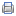 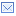 О создании комиссии для осуществленияпроверки готовности к весенне-летнему пожароопасному периоду в 2018  годупо контролю и  наблюдению  за противопожарным состоянием    населённых пунктов, а так же прилегающих к ним территориях вСтаронижестеблиевском сельском поселенииКрасноармейского районаВо исполнение Федерального закона от 21 декабря 1994 года № 69 – ФЗ «О пожарной безопасности», Закона Краснодарского края от 31 марта 2000 года № 250 – КЗ «О пожарной безопасности в Краснодарском крае», на основании Федерального Закона от 16 октября 2003 года № 131 – ФЗ «Об общих принципах организации местного самоуправления в Российской Федерации»,                п о с т а н о в л я ю:1. С целью обеспечения пожарной безопасности на территории Старонижестеблиевского сельского поселения Красноармейского района создать комиссию для осуществления проверки готовности к весенне-летнему пожароопасному периоду. В состав комиссии включить сотрудников ОМВД по Красноармейскому району, членов казачьего общества, представителей участка электросетей, участка МПЖКХ, представителей общественности, работников администрации Старонижестеблиевского сельского поселения.2. Утвердить состав комиссии для осуществления проверки готовности к весенне-летнему пожароопасному периоду в 2018 году, по контролю и  наблюдению за противопожарным состоянием населённых пунктов, а так же прилегающих к ним территориях в Старонижестеблиевском сельском поселении Красноармейского района (приложение № 1).3. Принимать меры административного воздействия к нарушителям противопожарной безопасности.4. Разработать план работы комиссии на 2018 год (приложение № 2)5. Постановление № 34 от 6 марта 2017 года «О создании комиссии для осуществления проверки готовности к весеннее- летнему пожароопасному периоду в 2017 году на территории Старонижестеблиевского сельского поселения Красноармейского района» считать утратившим силу.26. Контроль за выполнением настоящего постановления возложить на заместителя главы Старонижестеблиевского сельского поселения Красноармейского района Е.Е. Черепанову7. Постановление вступает в силу со дня его подписания.ГлаваСтаронижестеблиевскогосельского поселенияКрасноармейского района                                                                   В.В. НовакПРИЛОЖЕНИЕ № 1к постановлению администрацииСтаронижестеблиевскогосельского поселенияКрасноармейского районаот _______________ № ___Составкомиссии для осуществленияпроверки готовности к весенне - летнему пожароопасному периоду в 2018 годупо контролю и  наблюдению  за противопожарным состоянием    населённых пунктов, а так же прилегающих к ним территориях в Старонижестеблиевском сельском поселенияКрасноармейского районаЗаместитель главыСтаронижестеблиевскогосельского поселенияКрасноармейского района                                                            Е.Е. ЧерепановаПРИЛОЖЕНИЕ № 2к постановлению администрацииСтаронижестеблиевскогосельского поселенияКрасноармейского районаот _______________ № ___План работы комиссии по проверке готовности Старонижестеблиевского сельскогопоселения Красноармейского района к весенне-летнемупожароопасному периоду в 2018  году, по контролю и  наблюдению  за противопожарным состоянием населённых пунктов, а так жеприлегающих к ним территориях Старонижестеблиевскогосельского поселенияЗаместитель главыСтаронижестеблиевскогосельского поселенияКрасноармейского района                                                              Е.Е. Черепанова3ЛИСТ СОГЛАСОВАНИЯк проекту постановления администрации Старонижестеблиевского сельского поселения Красноармейского района от ______________№_____«О создании комиссии для осуществленияпроверки готовности к весенне-летнему пожароопасному периоду в 2018  году по контролю и  наблюдению  за противопожарным состоянием    населённых пунктов, а так же прилегающих к ним территориях  вСтаронижестеблиевском сельском поселении Красноармейскогорайона»Проект подготовил и внес:АДМИНИСТРАЦИЯСТАРОНИЖЕСТЕБЛИЕВСКОГО СЕЛЬСКОГО ПОСЕЛЕНИЯКРАСНОАРМЕЙСКОГО РАЙОНАПОСТАНОВЛЕНИЕАДМИНИСТРАЦИЯСТАРОНИЖЕСТЕБЛИЕВСКОГО СЕЛЬСКОГО ПОСЕЛЕНИЯКРАСНОАРМЕЙСКОГО РАЙОНАПОСТАНОВЛЕНИЕ«______»_______2018 г.№ _________станица Старонижестеблиевскаястаница СтаронижестеблиевскаяЧерепановаЕлена Егоровна- заместитель главы Старонижестеблиевского сельского поселения Красноармейского района, председатель комиссииАрутюноваИнна  Николаевна-  ведущий  специалист, уполномоченный  на решение задач по ГО и ЧС администрации Старонижестеблиевского сельского поселения Красноармейского района, секретарь комиссииЧлены комиссии:НимченкоАндрей Степанович- главный специалист по земельным отношениям администрации Старонижестеблиевского сельского поселения Красноармейского районаГирькаАлександр Иванович- атаман Старонижестеблиевского  ХКО, депутатШепельАлександр Свиридонович- атаман ХКО «Гарькушин кардон»По согласованию- Начальник ПЧ 8По согласованию- мастер Старонижестеблиевского участка электросетейПо согласованию- мастер Старонижестеблиевского участка  Красноармейского МП ЖКХПо согласованию- старший участковый инспектор полиции№ ппНаименование мероприятийСрок проведенияОтметка об исполнении1Осуществление контроля за соблюдением правил пожарной безопасности гражданами сельского поселения (участие в сходах граждан, проведение рейдовых мероприятий по неблагополучным семьям, участие в проведении информационной работы среди  населения сельского поселения)в течение всего периода2Проведение контроля за исправностью источников уличного противопожарного водоснабжения. мартиюньсентябрьдекабрь3 Участие в создании добровольной пожарной  дружины на территории Старонижестеблиевского сельского поселения .в течение всего периода4Участие в проведении учебно- методических занятий с руководителями организаций, председателями квартальных комитетов, неработающим населением членами добровольной пожарной дружины, в образовательных учреждениях.в течение всего периода5Осуществление контроля соблюдения противопожарного режима в организациях  расположенных на территории Старонижестеблиевского сельского поселения (проверка наличия первичных средств пожаротушения)МартИюньСентябрьДекабрь6Выявление лиц, нарушающих  правила  пожарной безопасности путем подворного обходаВ течение всего периодаУполномоченныйпо ГО и ЧССтаронижестеблиевского сельского поселенияКрасноармейского района И.Н. АрутюноваПроект согласован:Заместитель главыСтаронижестеблиевского сельского поселенияКрасноармейского районаЕ.Е. ЧерепановаНачальник общего отдела администрацииСтаронижестеблиевского сельского поселенияКрасноармейского районаН.В. СупрунГлавный специалист  по юридическим вопросамадминистрации Старонижестеблиевскогосельского поселенияКрасноармейского района                                       О.Н. Шестопал